О внесении изменений в положение о комиссии по соблюдению требований к служебному поведению лицами, замещающими должности муниципальной службы в органах местного самоуправления Слободо-Туринского муниципального района  и урегулированию конфликта интересов, утвержденное постановлением Администрации Слободо-Туринского муниципального района от 07.04.2020 № 158В соответствии с Федеральным законом от 06 октября 2003 года № 131-ФЗ  «Об общих принципах организации местного самоуправления в Российской Федерации», руководствуясь Уставом Слободо-Туринского муниципального района, ПОСТАНОВЛЯЕТ:1. Внести в  положение о комиссии по соблюдению требований к служебному поведению лицами, замещающими должности муниципальной службы в органах местного самоуправления Слободо-Туринского муниципального района и урегулированию конфликта интересов, утвержденное постановлением Администрации Слободо-Туринского муниципального района от 07.04.2020 № 158 «О комиссии по соблюдению требований к служебному поведению лицами, замещающими должности муниципальной службы в органах местного самоуправления Слободо-Туринского муниципального района  и урегулированию конфликта интересов», следующие изменения:в подпункте 2 пункта 2.2 статьи 2 слова «и образовательных учреждений среднего, высшего» заменить словами «профессиональных образовательных организаций, образовательных организаций высшего образования и организаций» 2. Опубликовать настоящее постановление в общественно-политической газете Слободо-Туринского муниципального района  «Коммунар»  и  разместить на официальном сайте Администрации Слободо-Туринского муниципального района в информационно-телекоммуникационной сети «Интернет» http://slturmr.ru/.Глава Слободо-Туринского муниципального района		                                В.А. Бедулев	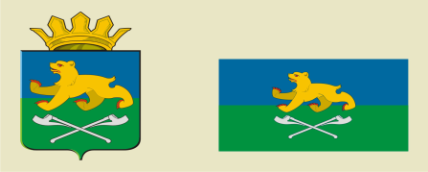 АДМИНИСТРАЦИЯ СЛОБОДО-ТУРИНСКОГОМУНИЦИПАЛЬНОГО РАЙОНАПОСТАНОВЛЕНИЕАДМИНИСТРАЦИЯ СЛОБОДО-ТУРИНСКОГОМУНИЦИПАЛЬНОГО РАЙОНАПОСТАНОВЛЕНИЕот 21.05.2021№ 214 с. Туринская Слободас. Туринская Слобода